Сведения о мероприятиях,проведенных в 2016 г. под эгидой Приволжского регионального научного центра Российской академии образования (РАО) на базе Института психологии и образования Казанского (Приволжского) федерального университетаКураторПриволжского регионального научного центра РАОдоктор педагогических наук, профессор                                                                  В.Ф.Габдулхаков25.01.2017 г. 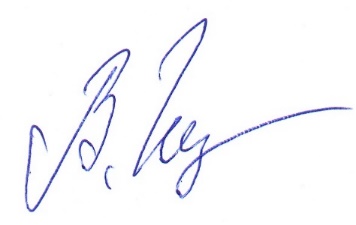 На № 01-60 / 15 / 7от 20.01.2017 г.РОССИЙСКАЯ АКАДЕМИЯ ОБРАЗОВАНИЯГлавному ученому секретарюпрезидиума Российской академии образования,члену-корреспонденту РАОИ.В.ГайдамашкоE-mail: gaydamashko_rao@mail.ru№Название конференцииНазвание конференцииНаправлениеТип мероприятияВид мероприятияМесто проведенияДата проведения (начало-окончание)Ответственный за мероприятие (Фамилия И.О.) Общее количество участвующих Общее количество участвующих источник информации (ссылка на сайт и/или номер приказа о проведении мероприятия)№Название конференцииНазвание конференцииНаправлениеТип мероприятияВид мероприятияМесто проведенияДата проведения (начало-окончание)Ответственный за мероприятие (Фамилия И.О.) Рос.Зарубеж.источник информации (ссылка на сайт и/или номер приказа о проведении мероприятия)12234567891113МеждународныеМеждународныеМеждународныеМеждународныеМеждународныеМеждународныеМеждународныеМеждународныеМеждународныеМеждународныеВосьмая международная научно-практическая конференция «Теория и практика развивающего обучения»Восьмая международная научно-практическая конференция «Теория и практика развивающего обучения»Образование, педагогикаконференциянаучно-практическая конференцияКазань, Россия16.02.2016годаВ.Ф.Габдулхаков1275Приказ01.02.2016№01-06/95аВсероссийская научно-практическая конференция с международным участием «Андреевские чтения: Современные концепции и технологии творческого саморазвития личности»Всероссийская научно-практическая конференция с международным участием «Андреевские чтения: Современные концепции и технологии творческого саморазвития личности»Образование, педагогика Новые технологииконференцияНаучно-практическаяКазань, Россия25.03.16 годаЭ.Г. Галимова 612Приказ  14.03.2016№ 01-06/221III Международная научно-образовательная конференция «Инновационные технологии в образовании»III Международная научно-образовательная конференция «Инновационные технологии в образовании»Образование и педагогикаконференциянаучно-образовательнаяКазань, Россия25.03.16годаА.Н. ХузиахметовИ.Ф.Яруллин 3445Приказ  09.03.2016№01-06/208Международный научно-образовательный студенческий форум "Современные тенденции психологической науки и практики"Международный научно-образовательный студенческий форум "Современные тенденции психологической науки и практики"Социология,психологиястуденческий форумнаучно-образовательныйКазань, Россия14.04.16 – 17.04.16 годаА.В.Мельников 10010-II Международный семинар «Педагогическое наследие великих татарских просветителей ХVIII-ХХ вв.»II Международный семинар «Педагогическое наследие великих татарских просветителей ХVIII-ХХ вв.»Образование и педагогикасаминарКазань, Россия23.04.2016годаА.Н Хузиахметов  Р.Г.Габдрахманова 1505Приказ14.03.2016№01-06/218II Международная научно-образовательная конференция "Взаимодействие органов власти, общественных объединений и образовательных учреждений по гармонизации этноконфессиональных и межнациональных отношений: региональный аспект" II Международная научно-образовательная конференция "Взаимодействие органов власти, общественных объединений и образовательных учреждений по гармонизации этноконфессиональных и межнациональных отношений: региональный аспект" Образование и педагогикаконференциянаучно-образовательная конференцияКазань, Россия27.04.2016годаГ.Ж.Фахрутдинова 33420Приказ27.04.2016№01-06/378Восьмая международная научно-практическая конференция «Этнос и культура в межнациональных коммуникациях XXI века»Восьмая международная научно-практическая конференция «Этнос и культура в межнациональных коммуникациях XXI века»Педагогическая психология, технологии образованияконференциянаучно-практическая конференцияКазань, Россия12.05.2016 годаВ.Ф. Габдулхаков 1556Приказ06.05.16№01-06/417аМеждународный семинар "Качественное исследование в образовании" Международный семинар "Качественное исследование в образовании" Образование,педагогикасеминарКазань, Россия16.05.2016годаР.А.Валеева 
Н.Н.Калацкая461Приказ13.04.2016№01-06/326Международный семинар "Профессиональные качества учителя: российский, ирландский и шотландский контекст"Международный семинар "Профессиональные качества учителя: российский, ирландский и шотландский контекст"Образование,педагогикасаминарКазань, Россия17.05.2016годаР.А.Валеева 
Н.Н.Калацкая303Приказ16.05.16№01-06/440аМеждународная научно-практическая конференция «Детская литература в мультикультурном мире: духоформирующий и консолидирующий потенциал»Международная научно-практическая конференция «Детская литература в мультикультурном мире: духоформирующий и консолидирующий потенциал»Образование,педагогикаконференциянаучно-практическая конференцияКазань, Россия19.05.2016 -20.05. 2016 годаВ.Г.ЗакироваР.Р.Хайрутдинова65041Приказ16.05.16№01-06/429II Международный форум по модернизации педагогического образования II Международный форум по модернизации педагогического образования Образование и педагогикафорумКазань, Россия19.05.2016 – 21.05.2016годаА.М.КалимуллинР.А.ВалееваР.Ш.Касимова77789Приказ14.03.2016№01-06/219Круглый стол "Проблема подготовки учителей для региональных образовательных систем" Круглый стол "Проблема подготовки учителей для региональных образовательных систем" Образование и педагогикаКазань, Россия19.05.2016годаА.М.КалимуллинР.А.ВалееваР.Ш.Касимова23-Приказ19.05.2016№01-06/445Международная научно-практическая конференция "Эффективность педагогического образования: инновационные подходы"Международная научно-практическая конференция "Эффективность педагогического образования: инновационные подходы"Образование,педагогика,психологияконференциянаучно-практическая конференцияКазань, Россия20.05.2016годаР.А.ВалееваН.Н.Калацкая50030Приказ20.05.16№01-06/449аIII Международная научно-образовательная конференция "Поликультурное образовательное пространство и подготовка учителя: интеграция российского и международного опыта" III Международная научно-образовательная конференция "Поликультурное образовательное пространство и подготовка учителя: интеграция российского и международного опыта" Образование,педагогика,психологияконференциянаучно-образовательная конференцияКазань, Россия21.05.2016годаГ.Ж.Фахрутдинова42525Приказ19.05.2016№01-06/445аМеждународный познавательно-интеллектуальный и творческий конкурс «Тамчы-шоу», посвященный Международному дню защиты детей Международный познавательно-интеллектуальный и творческий конкурс «Тамчы-шоу», посвященный Международному дню защиты детей Образование и педагогикаконкурспознавательно-интеллектуальный и творческий конкурсКазань, Россия23.05.2016 -24.05.2016годаА.Н. Хузиахметов1006Приказ  23.05.2016№01-06/460X Международная научно-образовательная конференция«Актуальные проблемы специальной психологии и коррекционной педагогики: теория и практика».X Международная научно-образовательная конференция«Актуальные проблемы специальной психологии и коррекционной педагогики: теория и практика».Образование,педагогикаконференциянаучно-образовательнаяКазань, Россия24 05.2016 годаА.И.Ахметзянова Т.В. Артемьева 2158Приказ  23.05.16№01-06/462III Международная научно-практическая конференция студентов, аспирантов и молодых ученых «Инновационные формы и технологии в комплексном сопровождении лиц с отклонениями в развитии»Форма участия – очная.III Международная научно-практическая конференция студентов, аспирантов и молодых ученых «Инновационные формы и технологии в комплексном сопровождении лиц с отклонениями в развитии»Форма участия – очная.Образование, педагогика.конференциянаучно – практическая конференцияКазань, Россия25.05.16годаА.И.Ахметзянова А.А. Твардовская 20210Приказ  25.05.16№01-06/479I Международная школа «Психология девиантного поведения: междисциплинарные исследования и практика»I Международная школа «Психология девиантного поведения: междисциплинарные исследования и практика»Казань, Россия26.05.2016-27.05.2016годаА.И.АхметзяноваЛ.В.Артищева2464Приказ25.05.16№01-06/473Международный семинар «Современные технологии обучения и воспитания» (для студентов, аспирантов, педагогов дополнительного образования, педагогов-организаторов, классных руководителей, учителей-предмет-ников, работников средних и высших учебных заведений).Международный семинар «Современные технологии обучения и воспитания» (для студентов, аспирантов, педагогов дополнительного образования, педагогов-организаторов, классных руководителей, учителей-предмет-ников, работников средних и высших учебных заведений).Образование и педагогикасеминарнаучныйКазань, Россия24.06.2016годаА.Н. Хузиахметов Р.Г. Габдрахманова 1156Приказ10.06.16№01-06/539